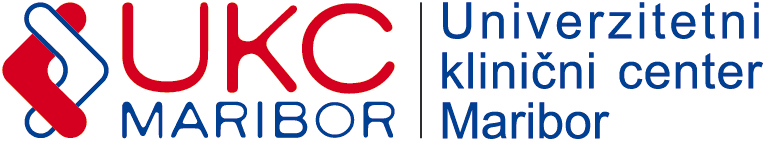 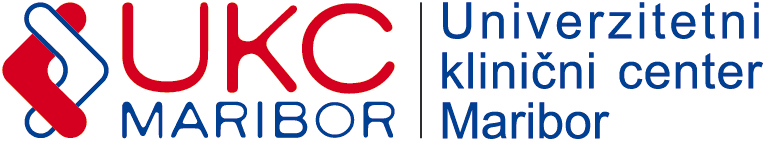 Številka povabila: 461-E-EN-LT-7/2023Datum: 20.02.2023POVPRAŠEVANJESpoštovani!Vabimo vas k oddaji ponudbe za: »ARTIKLI ZA KUHINJO« Predmet naročila je podrobneje specificiran v specifikaciji zahtev naročnika.Rok za sprejem ponudb: 22.02.2023 do 12:00 ure. Merilo za izbor je najnižja končna vrednost ponudbe v EUR brez DDV.Pri oblikovanju cene upoštevajte:Plačilo: 60 dni od prejema pravilno izstavljenega računa;Popuste in rabate;Davek na dodatno vrednost (izkazati je potrebno stopnjo in znesek DDV);Morebitne druge stroške (npr. prevozne, špediterske, carinske, drobni in vezni material, delo).Ponudbo lahko pošljete po pošti ali oddate osebno na naslov:Univerzitetni klinični center MariborOddelek nabave nezdravstvenega materiala in storitev Ljubljanska ulica 52000 Mariborz oznako na ovojnici: Ponudba za : »ARTIKLI ZA KUHINJO (461-E-EN-LT-7/2023)«, s ponudnikovim naslovom na hrbtni strani ovojnice,ali na e-poštni naslov:lidija.topolovec@ukc-mb.siSpecifikacije zahtev naročnika:Ponudnik se obveže, da bo dostavljal ponujeno količino.Kontaktna oseba: Lidija Topolovec, tel. št. 02 321 23 19.SLUŽBA ZA NABAVO NEZDRAVSTVENEGA MATERIALA IN STORITEVDODATNE ZAHTEVE NAROČNIKA GLEDE POGOJEV VARNOSTI IN KAKOVOSTI IZDELKOV IN OSTALE ZAHTEVE1. Celotna pošiljka ene dobave istovrstnega živila mora imeti isto serijsko številko (lot) in isti datum minimalne trajnosti .2. Vsaka predpakirana enota živila mora imeti deklaracijo z vsemi zakonsko predpisanimi podatki v slovenskem jeziku, ki je neizbrisna in je na ovojnino pritrjena na način, ki onemogoča odstranitev le te, brez da bi se pri tem poškodovala ovojnina sama. 3. Ponudnik mora zagotoviti reden nadzor nad kakovostjo ponujenih živil. To velja tudi v primeru, da je ponudnik posrednik med proizvajalcem in kupcem.4. Ponudnik mora imeti organizirano lastno službo ali sodelovati z neodvisno zunanjo inštitucijo, ki opravlja laboratorijske kontrole živil oz. opravlja nadzor nad varnostjo in kakovostjo živil. Dokazila (proizvodne specifikacije, izvidi (mikrobiološki, kemijski),…. ne smejo biti starejši od 6 mesecev šteto od dne naročnikovega poziva, razen če ni navedeno drugače) na zahtevo naročnika tudi redno posredujejo. V kolikor ponudnik v roku, ki ga določi naročnik, dokazil ne bo posredoval, bo naročnik neodvisni pooblaščeni organizaciji odstopil vzorce živil za namen preiskave (kemijska, mikrobiološka) na stroške ponudnika. Ponudnik mora priložiti kopijo mikrobiološkega izvida prvič ob oddaji ponudbe (izvid ob oddaji ponudbe ne sme biti starejši od 6 mesecev) ter nadalje vedno na zahtevo naročnika.5. Ponudnik mora poskrbeti za ustrezno zaščito živil med nakladom, transportom in razkladom.6. Ponudnik mora zagotoviti čas dostave dogovorjen z naročnikom, na določena odjemna mesta naročnika (znotraj območja UKC ali dostava neposredno na teren- izven območja UKC- v času trajanja akcije) PONUDNIK:Predračun artikli za kuhinjoČOKOLADA TEMNA, JEDILNE PLOŠČICE, MIN.54% DELEŽ KAKAVA, OD 32 /34%  KAKAVOVEGA MASLA, BREZ GLUTENA, 10 kg PAKIRANJEIDENT: 140449KOLIČINA20 KGMAK MLETI, MODRI 200 g PAKIRANJEIDENT: 141224KOLIČINA30 KGKREMA SADNA, PRAŠEK, ZA PRIPRAVO S SMETANO, RAZLIČNI OKUSI (LIMONA, BOROVNICA, ČEŠNJA, MANGO, BANANA, LEŠNIK, JAGODNA ..), (ENAKOVREDNO OBERSFOND) 3 kg PAKIRANJE V VEDRA Z VAROVALOM - IZ UMETNE MASEIDENT: 453684KOLIČINA15 KG OKUSI MANGO JAGODA MALINA VSAKEKGA PO 5 KGKOKOSOVA MOKA, DEHIDRIRANI KOKOS, 6 kg PAKIRANJIDENT: 456438KOLIČINA6 KGPUDING PRAŠEK  VANILIJA, BREZ GLUTENA, 1kg PAKIRANJEIDENT: 141852KOLIČINA10KGSLADKOR PRAH, FINO MLET, BREZ GLUTENA IN DRUGIH PRIMESI 1 kg PAKIRANJEIDENT: 142042KOLIČINA25KGPUDING  PRAŠEK JAGODA, BREZ GLUTENA, 1 kg PAKIRANJEIDENT: 455164KOLIČINA10KGPUDING PRAŠEK  ČOKOLADA, BREZ GLUTENA MIN 13% KAKAVOVIH DELOV, 1 kg PAKIRANJEIDENT: 455008KOLIČINA10KGPRAŠEK PECILNI, BREZ GLUTENA, 1 kg PAKIRANJEIDENT: 141755KOLIČINA3 KGSPREJ ZA PEKAČE, IZ RASTLINSKIH MAŠČOB, V 500 ml DOZI (ENAKOVREDNO SENNA TRENFETTSPRAY)IDENT: 103681KOLIČINA12 KOSSLAŠČIČARSKI IZDELEK IZ RASTLINSKIH MAŠČOB MIN,22% (RASTLINSKA SMETANA), BREZ SLADKORJA, UHT, TETRA PAK 1 lIDENT: 458163KOLIČINA60 LČOKOLADA,  PRAH, SLADKA, KAKAVOVI DELI: MIN. 30 %, BREZ GLUTENA, 1kg PAKIRANJEIDENT: 456578KOLIČINA20 kgŠtevilka ponudbe:Datum: ZŠOpisPONUJENA NETO KOLIČINA V gPONUJENA NETO KOLIČINA V gEMCena na EM brez DDVDDV (%)Vrednost brez DDV1.ČOKOLADA TEMNA, JEDILNE PLOŠČICE, MIN.54% DELEŽ KAKAVA, OD 32 /34%  KAKAVOVEGA MASLA, BREZ GLUTENA, 10 kg PAKIRANJE1404492020KGČOKOLADA,  PRAH, SLADKA, KAKAVOVI DELI: MIN. 30 %, BREZ GLUTENA, 1kg PAKIRANJE4565782020KGMAK MLETI, MODRI 200 g PAKIRANJE1412243030KGKREMA SADNA, PRAŠEK, ZA PRIPRAVO S SMETANO, RAZLIČNI OKUSI (LIMONA, BOROVNICA, ČEŠNJA, MANGO, BANANA, LEŠNIK, JAGODNA ..), (ENAKOVREDNO OBERSFOND) 3 kg PAKIRANJE V VEDRA Z VAROVALOM - IZ UMETNE MASE4536841515KGPRAŠEK PECILNI, BREZ GLUTENA, 1 kg PAKIRANJE14175533KGPUDING PRAŠEK  VANILIJA, BREZ GLUTENA, 1kg PAKIRANJE1418521010KGPUDING  PRAŠEK JAGODA, BREZ GLUTENA, 1 kg PAKIRANJE4551641010KGPUDING PRAŠEK  ČOKOLADA, BREZ GLUTENA MIN 13% KAKAVOVIH DELOV, 1 kg PAKIRANJE4550081010KGSPREJ ZA PEKAČE, IZ RASTLINSKIH MAŠČOB, V 500 ml DOZI (ENAKOVREDNO SENNA TRENFETTSPRAY)1036811212KOSSLAŠČIČARSKI IZDELEK IZ RASTLINSKIH MAŠČOB MIN,22% (RASTLINSKA SMETANA), BREZ SLADKORJA, UHT, TETRA PAK 1 l4581636060LSLADKOR PRAH, FINO MLET, BREZ GLUTENA IN DRUGIH PRIMESI 1 kg PAKIRANJE1420422525KGKOKOSOVA MOKA, DEHIDRIRANI KOKOS, 6 kg PAKIRANJ66KGDavčna osnova (vsota):Davčna osnova (vsota):Davčna osnova (vsota):KGZnesek davka (vsota):Znesek davka (vsota):Znesek davka (vsota):Žig in podpis ponudnika:Žig in podpis ponudnika:Vrednost skupaj v EUR z DDV:Vrednost skupaj v EUR z DDV:Vrednost skupaj v EUR z DDV:Vrednost skupaj v EUR z DDV:Vrednost skupaj v EUR z DDV:Vrednost skupaj v EUR z DDV:Vrednost skupaj v EUR z DDV:Vrednost skupaj v EUR z DDV:Vrednost skupaj v EUR z DDV:Vrednost skupaj v EUR z DDV:Vrednost skupaj v EUR z DDV:Vrednost skupaj v EUR z DDV: